Vadovaudamasi Lietuvos Respublikos vietos savivaldos įstatymo 6 straipsnio 32 punktu, 15 straipsnio 2 dalies 19 punktu, Lietuvos Respublikos kelių įstatymo 3 straipsnio 3 dalimi, 4 straipsnio 3 dalimi, Lietuvos Respublikos valstybės turto perėmimo savivaldybių nuosavybėn įstatymo 3 straipsnio 1 dalies 2 punktu, 4 straipsniu, Pagėgių savivaldybės taryba  n u s p r e n d ž i a:Perimti Pagėgių savivaldybės nuosavybėn Pagėgių savivaldybės apskaitoje registruotas ir valdomas arba faktiškai valdomas gatves ir vietinės reikšmės kelius:1.1. Vietinės reikšmės kelias Nr. PG2035.Privažiavimas prie kelio PG2034 nuo kelio 141, Opstainių k., Pagėgių sav. Unikalus Nr. 4400-6242-2884. Vidutinė rinkos vertė – 1520,00 Eur;1.2. Vietinės reikšmės kelias Nr. PG5055.Privažiavimas prie kapinių iš Pelenių kaimo, Pelenių k., Pagėgių sav. Unikalus Nr. 4400-6243-8586. Vidutinė rinkos vertė – 8190,00 Eur;1.3. Vietinės reikšmės kelias Nr. PG0104.Privažiavimas prie Miško g. 2, Pagėgių k., nuo kelio PG0067, Pagėgių k., Pagėgių sav. Unikalus Nr. 4400-6243-3445. Vidutinė rinkos vertė – 359,00 Eur;1.4. Vietinės reikšmės kelias Nr. PG0105. Privažiavimas prie Miško g. 4, Pagėgių k. nuo kelio PG0067, Pagėgių k., Pagėgių sav. Unikalus Nr. 4400-6244-1347. Vidutinė rinkos vertė – 2270,00 Eur;1.5. Vietinės reikšmės kelias Nr. PG0106.Privažiavimas prie Miško g. 6, Pagėgių k., nuo kelio PG0067, Pagėgių k., Pagėgių sav. Unikalus Nr. 4400-6171-5960. Vidutinė rinkos vertė – 3070,00 Eur;1.6. Vietinės reikšmės kelias Nr. PG2082.Privažiavimas prie kelio PG2037 nuo kelio 4229, Keleriškių k., Pagėgių sav. Unikalus Nr. 4400-6259-5494. Vidutinė rinkos vertė – 13000,00 Eur;1.7. Vietinės reikšmės kelias Nr. PG2025.Privažiavimas prie Adomiškių k. 3 nuo kelio PG2023, Adomiškių k., Vilkyškių sen., Pagėgių sav. Unikalus Nr. 4400-6263-3358. Vidutinė rinkos vertė – 4780,00 Eur;1.8. Vietinės reikšmės kelias Nr. PG2024.Privažiavimas prie Adomiškių k. 1 nuo kelio PG2023, Adomiškių k., Vilkyškių sen., Pagėgių sav. Unikalus Nr. 4400-6265-0426. Vidutinė rinkos vertė – 3030,00 Eur;1.9. Vietinės reikšmės kelias Nr. PG0107.Privažiavimas prie Gėgės g. 3A, Pagėgių k. nuo kelio 4230, Pagėgių k., Pagėgių sen., Pagėgių sav. Unikalus Nr. 4400-6263-0655. Vidutinė rinkos vertė – 6920,00 Eur;1.10. Vietinės reikšmės kelias Nr. PG2113.Privažiavimas prie Adomiškių k. 4 nuo kelio 4515, Adomiškių k., Vilkyškių sen., Pagėgių sav. Unikalus Nr. 4400-6264-1527. Vidutinė rinkos vertė – 8980,00 Eur;1.11. Vietinės reikšmės kelias Nr. PG1027.Privažiavimas prie sodybos Minjotų k. 1 nuo kelio PG1004, Minjotų k., Pagėgių sav. Unikalus Nr. 4400-6270-8929. Vidutinė rinkos vertė – 3770,00 Eur;1.12. Vietinės reikšmės kelias Nr. PG0108.Privažiavimas prie Pavilkių miško nuo kelio 141, Pavilkių k., Pagėgių sav. Unikalus Nr. 4400-6264-0851. Vidutinė rinkos vertė – 14700,00 Eur;1.13.Vietinės reikšmės kelias Nr. PG5078.Privažiavimas prie sodybos Vilkės g. 2 nuo kelio 141, Anužių k., Pagėgių sav. Unikalus Nr. 4400-6263-3474. Vidutinė rinko vertė – 6000,00 Eur.Pavesti Pagėgių savivaldybės administracijai įregistruoti valstybės įmonės Registrų centro Nekilnojamojo turto registre Pagėgių savivaldybės nuosavybės teisę į 1 punkte nurodytas gatves ir vietinės reikšmės kelius.Sprendimą paskelbti Pagėgių savivaldybės interneto svetainėje www.pagegiai.lt.Savivaldybės tarybos narys, pavaduojantis merą                                                          Gintautas Stančaitis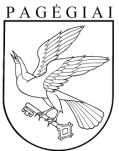 PAGĖGIŲ SAVIVALDYBĖS TARYBASPRENDIMASDĖL GATVIŲ IR VIETINĖS REIKŠMĖS KELIŲ PERĖMIMO PAGĖGIŲ SAVIVALDYBĖS NUOSAVYBĖN IR NUOSAVYBĖS TEISĖS ĮREGISTRAVIMO VALSTYBĖS ĮMONĖS REGISTRŲ CENTRO NEKILNOJAMOJO TURTO REGISTRE2024 m. kovo 28 d. Nr. T-67Pagėgiai